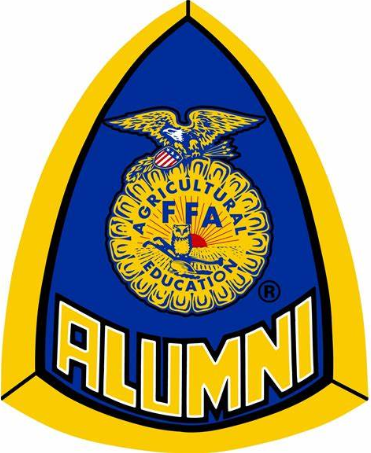 Madison FFA Alumni Scholarship ApplicationThe 2023 FFA Alumni Scholarship will be awarded to a graduating student who is a current member of the Madison FFA Chapter. The award committee consists of FFA Alumni members that will review the application.2023 Application RequirementsThe completed application must be submitted to the high school counselor by April 6, 2023.Application must be signed by the applicant, your FFA Advisor, and a parent/guardian.Must be a graduating Senior of Madison C-3 High School.All graduating Seniors that are members of FFA are eligible.Must be attending college or trade school the semester following graduation.You will be required to present your FFA Impact Statement orally on April 12, 2023 at the Alumni meeting. If you can’t make this date, other arrangements must be made by the student.2023 Scholarship InformationWe are awarding one, non-renewable scholarship of $200.00, to be used towards tuition, books or institution fees. If for any reason the recipient does not attend a higher education institution, the scholarship should be refunded to the AlumniThe recipient will be announced at Academic Banquet on May 17, 2023.The Madison FFA Alumni will choose the recipient based on the Chapters points system, an essay and community involvement; giving equal emphasis on the Chapter points and written parts.Any applicants with a family member on the Alumni membership roster, let it be known that the Alumni member will recuse themselves from any decisions made about the scholarship.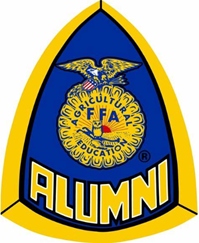 Madison FFA Alumni Scholarship ApplicationPlease write legibly.Applicant Name ______________________________________________________Phone ___________________Home Address______________________ City/State _________ Zip Code ________Name of Parent or Guardian_____________________________________________Parent/Guardian Phone ________________________Name of school planning to attend _______________________________________Career Interest or Field of Training (major)___________________________________FFA InvolvementFreshman Points ______Sophomore Points ______Junior Points ______Senior Points (to date) ______Impact StatementPlease type a two-page essay on how being in FFA has had an impact on your life and your future.Community InvolvementPlease type a brief description of any non-FFA community activities you are involved in.Student Signature__________________________________________________  Date ________Parent Signature ___________________________________________________ Date ________ FFA Advisor Signature _______________________________________________ Date ________